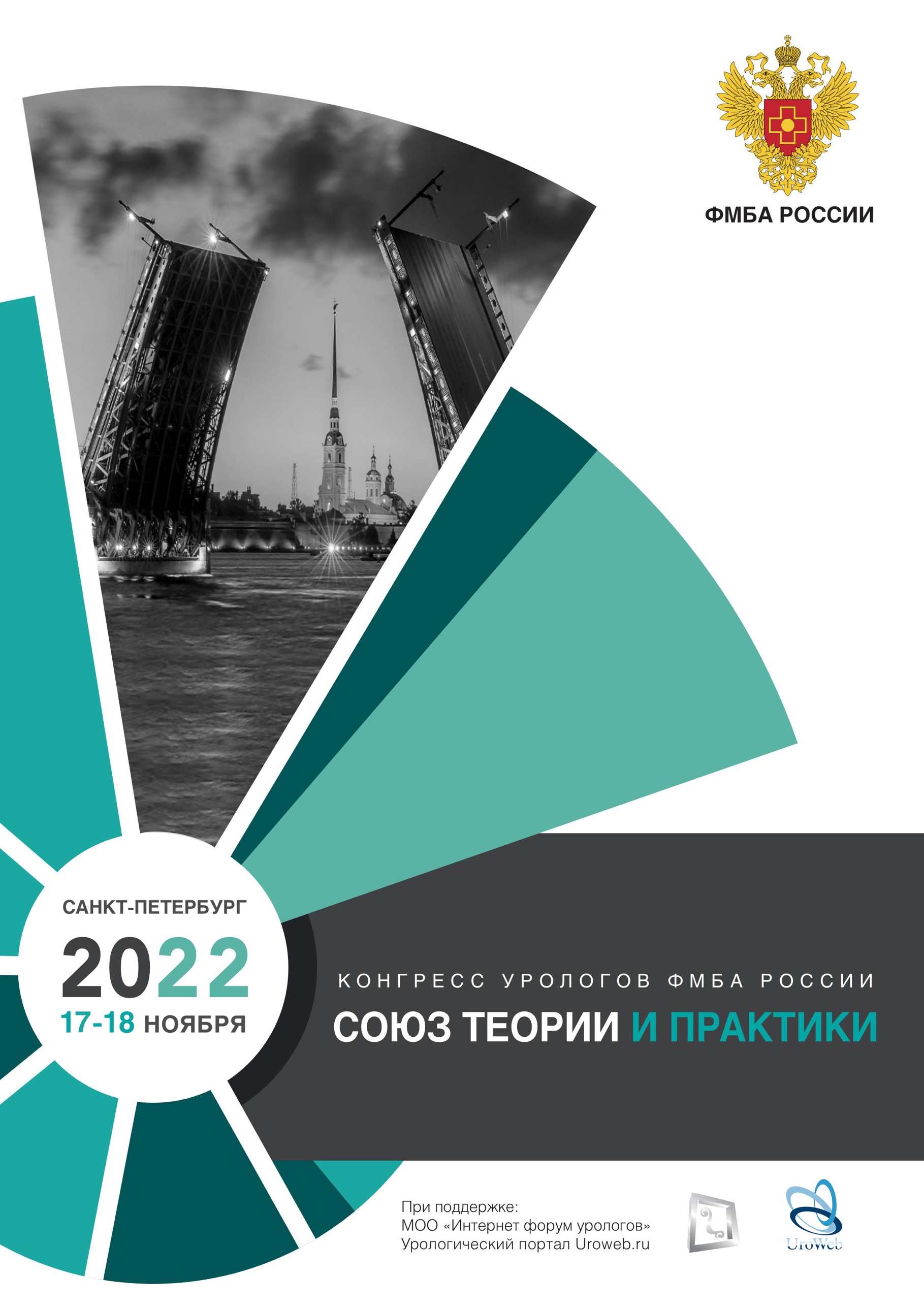 II Конгресс урологов ФМБА России «Союз теории и практики»
ФГБУ «Северо-Западный окружной научно-клинический 
центр им. Л.Г. Соколова ФМБА России» 
Санкт-Петербург, 17-18 ноября 2022 г.Конгресс включен в программу официальных мероприятий ФМБА России.Соорганизатор: ФГБУ ГНЦ ФМБЦ им. А.И. Бурназяна ФМБА РоссииПри поддержке:МОО «Интернет форум урологов»UroWeb.ru - стратегический информационный партнерТехническое сопровождение:Uro.TVООО «Медрадиопартнер»Место проведения: ФГБУ СЗОНКЦ им. Л.Г. Соколова ФМБА России, 
г. Санкт-Петербург, проспект Культуры 4 (вход с торца здания со стороны 
пр-та Луначарского), 9 этаж, конференц-зал.Предварительная регистрация на сайте urocongress-fmba.ru.Цель Конгресса: совершенствование системы профилактики, диагностики и лечения урологических и онкоурологических заболеваний в клинических учреждениях ФМБА России. Основные темы: - мочекаменная болезнь; - доброкачественная гиперплазия предстательной железы;- рак предстательной железы.Формат: Конгресс будет проводиться в смешанном формате, очное присутствие приветствуется. Онлайн трансляция на сайте: www.uroweb.ru. 
Формат мероприятия может быть изменен в зависимости от эпидемиологических ограничений.  Тезисы: работы принимаются до 25 августа 2022 года. Направить тезисы можно на адрес электронной почты urocongressfmba@gmail.com или подать через форму на сайте urocongress-fmba.ru. Требования к тезисам: объем не более 3000 знаков с пробелами. Работы большего объема, в том числе статьи, согласовываются в индивидуальном порядке. Текст должен содержать название доклада, фамилии и инициалы всех авторов с указанием полного названия учреждений (сокращения допускаются только по организационно-правовой форме) и города расположения учреждений, на базе которых выполнялась работа. Рекомендуемая структура предусматривает наличие следующих разделов: актуальность, цель, материалы и методы, результаты, выводы. В шапке документа необходимо указать контактные данные ответственного лица: e-mail и номер мобильного телефона.Непрерывное медицинское образование (НМО): документация по данному мероприятию представлена в Комиссию по оценке учебных мероприятий и материалов для НМО. Контроль присутствия на мероприятии будет осуществляться путем регистрации участников и мониторинга количества посетителей, а также слушателей онлайн трансляции.П Р О Г Р А М М А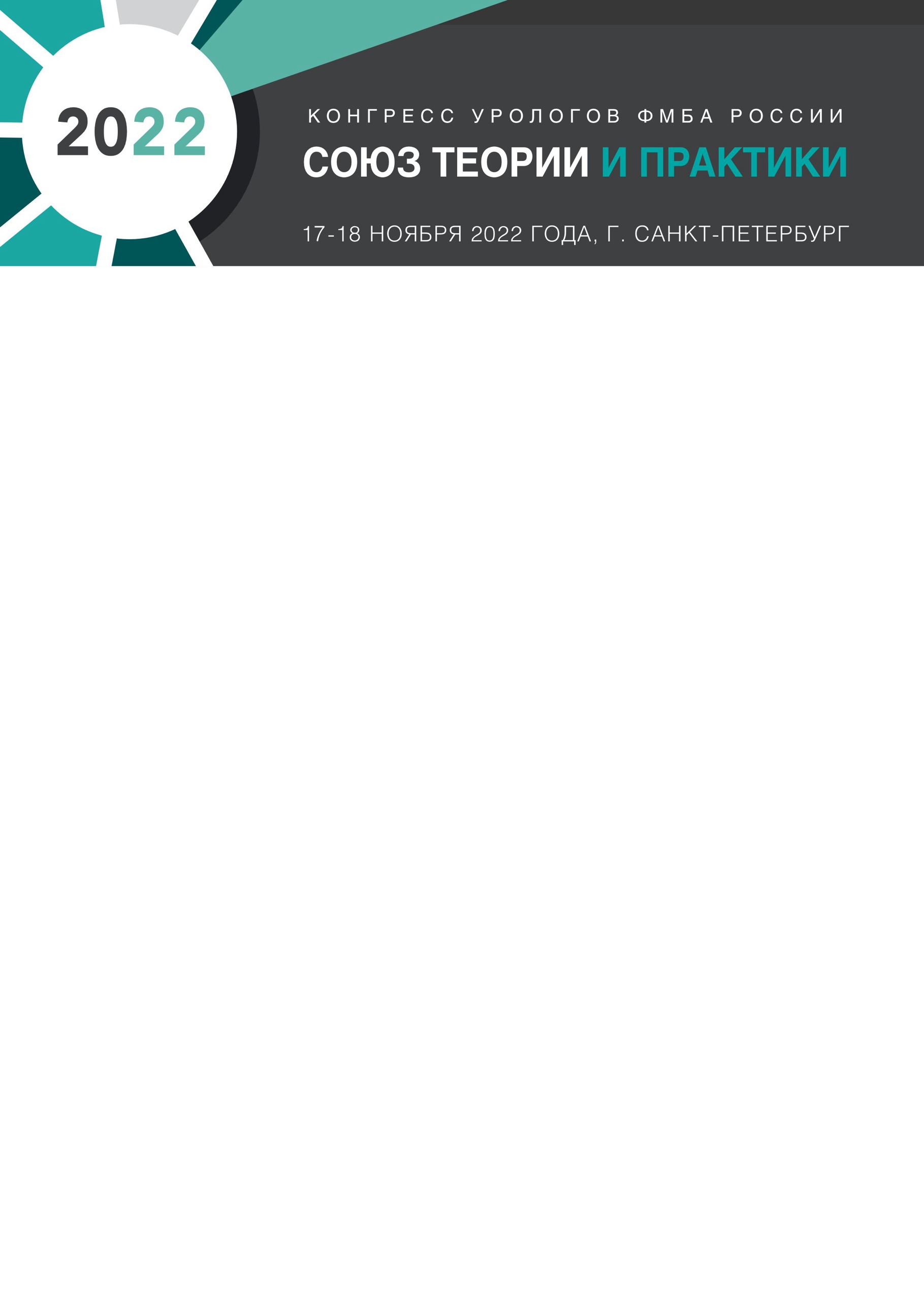 17 ноября 2022 г.День первый: «Практика»9:00-9:30. Регистрация участников.9:30-9:45. Открытие конференции.Колабутин Валерий Михайлович, генеральный директор ФГБУ СЗОНКЦ 
им. Л.Г. Соколова ФМБА РоссииРатников Вячеслав Альбертович, медицинский директор ФГБУ СЗОНКЦ 
им. Л.Г. Соколова ФМБА России, д.м.н., профессорКызласов Павел Сергеевич, главный внештатный уролог ФМБА России, руководитель центра урологии и андрологии ФГБУ ГНЦ ФМБЦ 
им. А.И. Бурназяна ФМБА России, д.м.н.Горелов Сергей Игоревич, заведующий отделением урологии ФГБУ СЗОНКЦ им. Л.Г. Соколова ФМБА России, д.м.н., профессорГорелов Виктор Павлович, главный внештатный уролог ФМБА России по Северо-Западному Федеральному округу, главный врач Клинической больницы №122 ФГБУ СЗОНКЦ им. Л.Г. Соколова ФМБА России, к.м.н.9:45-14:30. Мастер-класс:Модераторы: Атдуев В.А., Горелов С.И. Энуклеация предстательной железы с использованием тулий-волоконного лазера (ThuLEP) – оперирует П.А. Макаров, ЗСМЦ ФМБА России.Роботассистированная аденомэктомия – оперирует Б.Г. Гулиев, СПб ГБУЗ «Городская Мариинская больница».Стереотаксическая низкодозная брахитерапия рака предстательной железы – оперирует В.П. Горелов, ФГБУ СЗОНКЦ им. Л.Г. Соколова ФМБА России.Кофе-брейкМикроперкутанная нефролитотрипсия – оперирует А.Г. Мартов, ФМБЦ им. А.И. Бурназяна ФМБА России.Ретроградная нефролитотрипсия с использованием одноразового гибкого уретерореноскопа – оперирует Д.С. Горелов, ФГБУ СЗОНКЦ им. Л.Г. Соколова ФМБА России.Селективная эмболизация простатических артерий (semi-live surgery); Эмболизация простатических артерий в лечении рака предстательной железы на фоне доброкачественной гиперплазии. Ю.В.Суворова, ФГБУ СЗОНКЦ им. Л.Г. Соколова ФМБА России.Системы визуализации в эндоскопической хирургии – Илюхина Ольга Игоревна, Karl Storz.Перерыв с 14:30 до 15:00 (ОБЕД).15:00-16:45. Заседание 1: Реконструктивно-пластическая, имплантационная урология. Нейроулогия. Председатели: Кызласов П.С., Санжаров А.Е. 15:00-15:15. Континенция после лапароскопической   простатэктомии: опыт урологического отделения ФНКЦ ФМБА России. Санжаров А.Е., Прохоренко К.А., Дорончук Д.Н., Шатиришвили О.К., Куликов И.В.  Халайчев П.Б. ФГБУ ФНКЦ ФМБА России, г. Москва.15:15-15:30. Коррекция недержания мочи у мужчин, Кызласов П.С. ФГБУ ГНЦ ФМБЦ им. А.И. Бурназяна ФМБА России, г. Москва.15:30-15:45. Результаты континентной гетеротопической уроденервации. Перепечай В.А. РКБ ЮОМЦ ФМБА России, г. Ростов-на-Дону.15:45-16:00. Рецидивирующий стеноз шейки мочевого пузыря. Есть ли решение? Попов С.В., Орлов И.Н., Топузов Т.М., Цой А.В. Клиническая больница Святителя Луки, г. Санкт-Петербург16:00-16:15. Уретропластика неофаллоса лучевым лоскутом с предварительной префабрикацией уретры буккальным графтом. Боков А.И. ФГБУ ГНЦ ФМБЦ им. А.И. Бурнзазяна ФМБА России, г. Москва.16:15-16:30. Гипертонус наружнего сфинктера уретры под маской стриктуры уретры. Сонина М.В., Салюков Р.В., ФГБУ ГНЦ ФМБЦ им. А.И. Бурнзазяна ФМБА России, г. Москва.16:30-16:45. Место химической денервации в проблеме синдрома хронической тазовой боли и хронического цистита. Перепечай В.А., РКБ ЮОМЦ ФМБА России, г. Ростов-на-Дону.Перерыв с 16:45 до 17:00 (Кофе-брейк).17:00-18:00. Совещание урологов ФМБА России (ФГБУ СЗОНКЦ им. Л.Г. Соколова ФМБА России, 2 этаж, зал медицинского совета).18 ноября 2022 г.День второй: «Теория»9:30-10:00. Регистрация участников.10:00-12:00. Заседание 2: Мочекаменная болезнь.Председатели: Гаджиев Н.К., Мартов А.Г.10:00-10:15. Предикторы успеха уретеролитоэкстракции. Пронкин Е.А., Новиков В.А., Домникова А.М. ФГБУ ФНКЦ ФХМ ФМБА России, г. Одинцово.10:15-10:30. Опыт применения ДЛТ при крупном цистолитиазе на базе ДВОМЦ ФМБА России. Григорьев Д.Г. ФГБУ ДВОМЦ ФМБА России, 
г. Владивосток.10:30-10:45. Перепутанная нефролитолапаксия под УЗИ и эндовизуальным контролем. Атдуев В.А. ФБУЗ «Приволжский окружной медицинский центр» ФМБА России, г. Нижний-Новгород.10:45-11:00. Применение мультиперкутанного доступа при лечении пациентов с коралловидными камнями почек. Гаджиев Н.К. Клиника высоких медицинских технологий им. Н.И. Пирогова СПбГУ, г. Санкт-Петербург.11:00-11:15. Нефролитиаз: оптимальная тактика лечения при камнях менее 2 сантиметров. Горелов Д.С., ФГБУ СЗОНКЦ им. Л.Г. Соколова ФМБА России, 
г. Санкт-Петербург.11:15-11:30. Микроперкутанная нефролитотрипсия. Мартов А.Г., Андронов А.С. МБУ ИНО ФГБУ ГНЦ ФМБЦ им. А.И. Бурназяна ФМБА России, г. Москва.11:30-11:45. РИРС - новая революция в урологии. Мартов А.Г., Андронов А.С. МБУ ИНО ФГБУ ГНЦ ФМБЦ им. А.И. Бурназяна ФМБА России, г. Москва.11:45-12:00. Влияние ПНЛТ на функцию почки и пути улучшения послеоперационных функциональных результатов. Попов С.В., Орлов И.Н., Топузов Т.М., Сулейманов М.М., Пазин И.С., Сытник Д.А. Клиническая больница Святителя Луки, г. Санкт-Петербург.Перерыв с 12:00 до 12:15 (Кофе-брейк).12:15-14:00. Заседание 3: Доброкачественная гиперплазия предстательной железы.Председатели: Горелов С.И., Мазуренко Д.А. 12:15-12:30. Сравнительный анализ эффективности и безопасности трансуретральной лазерной тулиевой волоконной энуклеации простаты и трансуретральной электроэнуклеации простаты. Макаров П.А., Бурнес Е.В., Сидорин А.П., Макушин Д.Г.  ФГБУ ЗСМЦ ФМБА России, г. Омск.12:30-12:45. Фармакокинетические параметры как основа эффективности и безопасности альфа-блокаторов12:45-13:00. ТУР простаты – есть ли место в современной урологии? Мазуренко Д.А., МБУ ИНО ФГБУ ГНЦ ФМБЦ им. А.И. Бурназяна ФМБА России, г. Москва.13:00-13:15. Лапароскопическая аденомэктомия. Помешкин Е.В. ГАУЗ ККБСМП, г. Кемерово.13:15-13:30. Современный подход к медикаментозной терапии ДГПЖ. Кызласов П.С. ФГБУ ГНЦ ФМБЦ им. А.И. Бурназяна ФМБА России, г. Москва.13:30-13:45. Практические алгоритмы терапии ГАМП у разных групп пациентов.13:45-14:00. Обзор малоинвазивных методов лечения ДГПЖ. Мустафаев А.Т. ФГБУ ГНЦ ФМБЦ им. А.И. Бурназяна ФМБА России, г. Москва.Перерыв с 14:00 до 14:45 (Обед).14:45-16:45. Заседание 4: ОнкоурологияПредседатели: Атдуев В.А., Горелов В.П., Перепечай В.А.14:45-15:00. Система PI-RADS: что ждет уролог от рентгенолога в диагностике рака предстательной железы. Декан В.С. ФГБУ СЗОНКЦ им. Л.Г. Соколова ФМБА России, г. Санкт-Петербург.15:00-15:15. Эволюции биопсии предстательной железы: от «слепой» к таргетным техникам. Достигли ли мы вершины? Попов С.В., Орлов И.Н., Топузов Т.М., Вязовцев П.В., Чернышева Д.Ю., Малевич С.М. Клиническая больница Святителя Луки, г. Санкт-Петербург15:15-15:30. Технические особенности радикальной простатэктомии при предстательной железе больших объемов. Петров С.Б. ФГБОУ ВО Первый Санкт-Петербургский государственный медицинский университет имени И.П.Павлова МЗ РФ.15:30-15:45. Гормональная терапия рака предстательной железы. Горелов В.П. ФГБУ СЗОНКЦ им. Л.Г. Соколова ФМБА России, г. Санкт-Петербург.15:45-16:00. "Неонкологическая" онкология. Лапароскопическая реконструкция как этап лечения. Володин Д. И., Сергеев В. П., Галлямов Э Э. ФГБУ ГНЦ ФМБЦ им. А.И. Бурназяна ФМБА России, г. Москва.16:00-16:15. Варианты хирургического лечения местно-распространённого рака правой почки осложнённого опухолевым тромбом. Санжаров А.Е., Троицкий А.В., Ищенко Р.В., Прохоренко К.А., Дорончук Д.Н., Шатиришвили О.К., Куликов И.В.  Халайчев П.Б. ФГБУ ФНКЦ ФМБА России, г. Москва.16:15-16:30. Хирургические аспекты трансуретральной резекции при немышечно-инвазивном раке мочевого пузыря. Пронкин Е.А.,  Новиков В.А., Домникова А.М., ФГБУ ФНКЦ ФХМ ФМБА России, г. Одинцово. 16:30-16:45. Технические особенности лапароскопической тромбэктомии из нижней "неполой" вены. Э.Э. Галлямов, В.П. Сергеев, Д.И. Володин, Э.А. Галлямов. ФГБУ ГНЦ ФМБЦ им. А.И. Бурназяна ФМБА России, г. Москва.16:45-17:00. Лапароскопическая резекция в области ворот почки: зачем и как? В. П. Сергеев, Д И. Володин, Э. Э Галлямов. ФГБУ ГНЦ ФМБЦ им. А.И. Бурназяна ФМБА России, г. Москва.